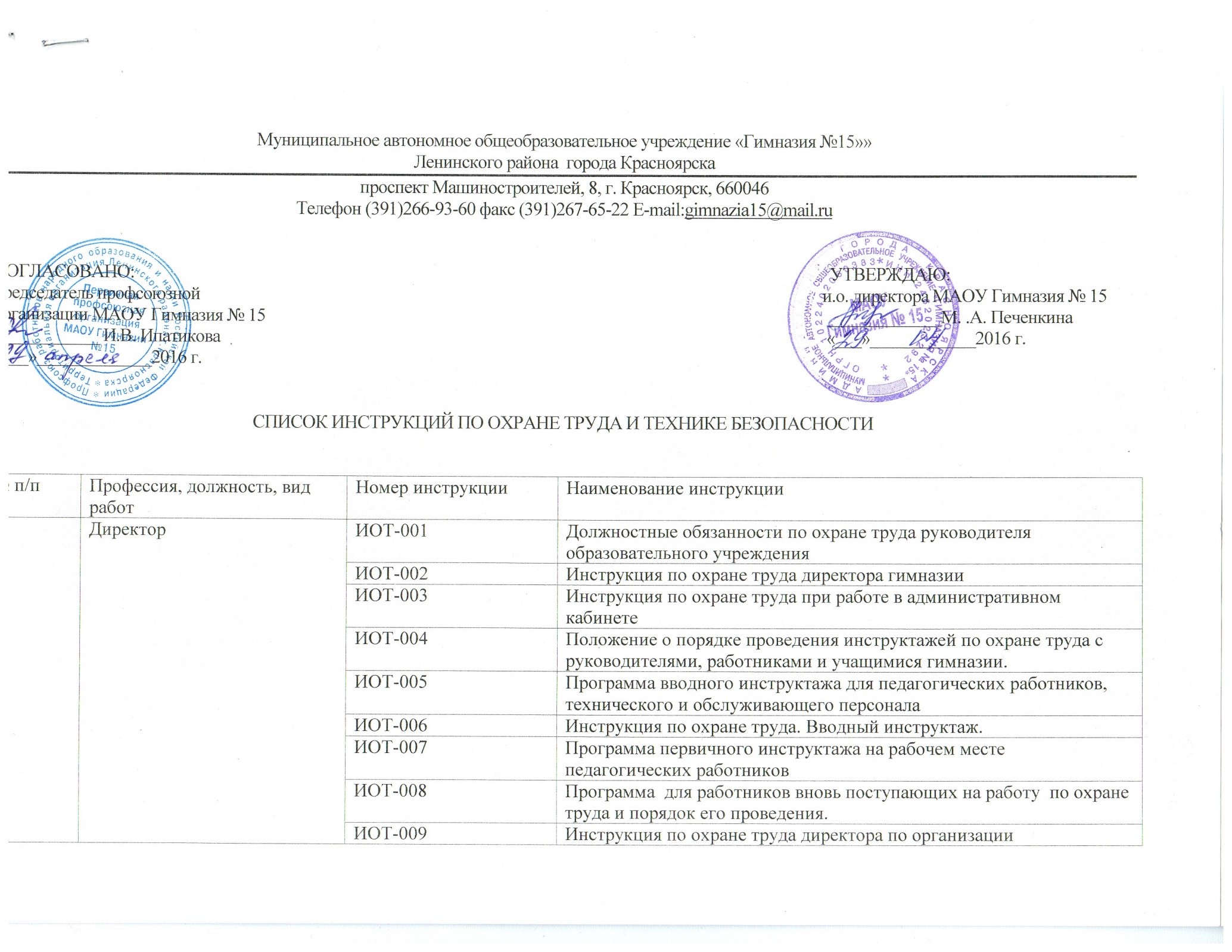 антитеррористической безопасности.ИОТ-010Инструкция по охране труда и технике безопасности при похищении людей и захвате заложников.ИОТ-011Инструкция по охране труда и техника безопасности как вести себя при теракте.2Заместитель директора по УВРИОТ-012Должностные обязанности по охране труда заместителя директора по учебно- воспитательной работе2Заместитель директора по УВРИОТ-013Инструкция по охране труда для заместителя директора по учебно-воспитательной работе2Заместитель директора по УВРИОТ-014Инструкция по охране труда при работе в административном кабинете2Заместитель директора по УВРИОТ-015Программа первичного инструктажа на рабочем месте для педагогических работников3Заместитель директора по ВРИОТ-016Должностные обязанности по охране труда заместителя директора по воспитательной работе.3Заместитель директора по ВРИОТ-017Инструкция по охране труда для заместителя директора по воспитательной работе4Заместитель директора по АХЧИОТ-018Должностные обязанности по охране труда заместителя директора по АХЧ4Заместитель директора по АХЧИОТ-019Инструкция по охране труда для заместителя директора по административно-хозяйственной работе 4Заместитель директора по АХЧИОТ-020Инструкция по охране труда при погрузочно-разгрузочных работах 4Заместитель директора по АХЧИОТ-021Инструкция по охране труда для работников на рабочем месте по всем должностям технического персонала.4Заместитель директора по АХЧИОТ-022​Программа первичного противопожарного инструктажа на рабочем месте5Заведующий учебным кабинетомИОТ-023Должностные обязанности по охране труд​а заведующего учебным кабинетом.6Учитель начальных классовИОТ-024Должностная инструкция учителя начальных классов по охране труда и технике безопасности.6Учитель начальных классовИОТ-025Инструкция по охране труда для учителя начальных классов6Учитель начальных классовИОТ-026Инструкция по охране труда при проведении занятий в кабинетах начальных классов6Учитель начальных классовИОТ-027Инструкция по охране труда для обучающихся на занятиях по технологии в начальных классах6Учитель начальных классовИОТ-028Инструкция по охране труда при проведении прогулок,  туристических походов, экскурсий, экспедиций  в начальной школе.6Учитель начальных классовИОТ-029Инструкция по охране труда при проведении занятий по окружающему миру в начальной школе6Учитель начальных классовИОТ-030Инструкция по охране труда при проведении занятий кружков в начальной школе6Учитель начальных классовИОТ-031Инструкция по охране труда на уроках в начальной школе при работе с СМРС (нетбуки)6Учитель начальных классовИОТ-032Гигиенические требования к использованию персональных компьютеров (ПК) в начальной школе7Учитель математикиИОТ-033Должностные обязанности по охране труда учителя математики.7Учитель математикиИОТ-034Инструкция по охране труда для учителя математики при проведении занятий в кабинете математики7Учитель математикиИОТ-035Инструкция по охране труда при проведении занятий в кабинетах математического цикла8Учитель русского языка и литературыИОТ-036Должностные обязанности по охране труда учителя русского языка и литературы.8Учитель русского языка и литературыИОТ-037Инструкция по охране труда для учителя русского языка и литературы.8Учитель русского языка и литературыИОТ-038Инструкция по охране труда и технике безопасности для обучающихся в кабинете русского языка и литературы.9Учитель истории и обществознанияИОТ-039Должностные обязанности по охране труда учителя истории и обществознания.9Учитель истории и обществознанияИОТ-040Инструкция по охране труда для учителя истории , обществознания, истории Красноярского края при проведении занятий в кабинете истории и обществознания.9Учитель истории и обществознанияИОТ-041Инструкция по охране труда при проведении занятий в кабинете истории и обществознания10Учитель иностранного языкаИОТ-042Должностная инструкция по охране труда и технике безопасности учителя иностранного языка.10Учитель иностранного языкаИОТ-043Инструкция по охране труда для учителя иностранного языка.10Учитель иностранного языкаИОТ-044Инструкция по охране труда при проведении занятий в кабинетах английского языка.11Учитель информатики и ИКТИОТ-045Должностная инструкция по охране труда учителя информатики11Учитель информатики и ИКТИОТ-046Инструкция по охране труда для учителя информатики и вычислительной техники.11Учитель информатики и ИКТИОТ-047Инструкция о мерах пожарной безопасности в кабинете информатики.11Учитель информатики и ИКТИОТ-048Инструкция по охране труда техника безопасности в кабинете информатики.11Учитель информатики и ИКТИОТ-049Инструкция по охране труда при работе с компьютером11Учитель информатики и ИКТИОТ-050Инструкция по технике безопасности в кабинете информатики11Учитель информатики и ИКТИОТ-051Инструкция по технике безопасности при работе на персональном компьютере.12Лаборант кабинета информатикиИОТ-052ИОТ-053Должностные обязанности по охране труда лаборанта кабинета информатики12Лаборант кабинета информатикиИОТ-052ИОТ-053Инструкция по охране труда для лаборанта информатики13Учитель физикиИОТ-054Должностные обязанности по охране труда учителя физики.13Учитель физикиИОТ-055Инструкция по охране труда для учителя физики.13Учитель физикиИОТ-055Инструкция по охране труда. Программа инструктажа по электро- пожарной безопасности в кабинете физики. 13Учитель физикиИОТ-057Инструкция по охране труда  в кабинете и лаборатории по физике.13Учитель физикиИОТ-057/аИнструкция по охране труда  учащихся во время занятий в кабинете физики. «Вводный инструктаж».13Учитель физикиИОТ-058Инструкция по охране труда при проведении лабораторных работ и лабораторного практикума по физике. 13Учитель физикиИОТ-059Инструкция по охране труда во время экскурсий на уроках физики.13Учитель физикиИОТ-060Инструкция по технике безопасности для учащихся труда на кружковых занятиях по физике.13Учитель физикиИОТ-061Инструкция по технике безопасности при работе со стеклянной посудой.13Учитель физикиИОТ-062Инструкция по технике безопасности при проведении физических демонстрационных опытов со стеклом.13Учитель физикиИОТ-063Инструкция по технике безопасности при работе с электрооборудованием на уроках физики для учащихся.13Учитель физикиИОТ-064Инструкция по технике безопасности при проведении демонстрационных опытов с электрооборудованием13Учитель физикиИОТ-065Инструкция по технике безопасности при проведении демонстрационных опытов по физике.13Учитель физикиИОТ-066Инструкция по технике безопасности для учащихся при проведении занятий в кабинете и лаборатории физики. 13Учитель физикиИОТ-067Инструкция по охране труда для учащихся и лаборанта при выполнении лабораторных работ в кабинете физике по теме «Механика».13Учитель физикиИОТ-068Инструкция по охране труда для учащихся на практических занятиях по астрономии.13Учитель физикиИОТ-069Инструкция по охране труда. Программа инструктажа по оказанию первой помощи в кабинете физики.13Учитель физикиИОТ-070Инструкция по охране труда. Программа инструктажа по использованию технических средств и специального оборудования в кабинете физики.13Учитель физикиИОТ-071Инструкция по охране труда. Учащихся при проведении лабораторных работ по теме «Электродинамика»13Учитель физикиИОТ-072Инструкция по охране труда и технике безопасности для учащихся на уроках физики: весы, динамометр, трибометр, термометры, спиртовые горелки, источники питания, амперметры, вольтметры, реостаты, лампочки на подставке, набор проводов, набор линз-собирающая и рассеивающая, зеркала, свеча. «Тепловые явления». «Электричество». «Оптика».13Учитель физикиИОТ-073Инструкция по охране труда и технике безопасности при проведении лабораторных опытов и практикума занятий по физике.13Учитель физикиИОТ-074Инструкция по охране труда. Правила техники безопасности при работе с электрическими приборами.13Учитель физикиИОТ-075Инструкция по охране труда. Правила техники безопасности при работе со стеклянными приборами, горячей водой.13Учитель физикиИОТ-076Инструкция по охране труда и технике безопасности для учащихся 7 классов при выполнении лабораторных работ.13Учитель физикиИОТ-077Инструкция по охране труда и технике безопасности для учащихся 8 классов при выполнении лабораторных работ.13Учитель физикиИОТ-078Инструкция по охране труда и технике безопасности для учащихся 9 классов при выполнении лабораторных работ.13Учитель физикиИОТ-079Инструкция по охране труда и технике безопасности для учащихся 10 классов при выполнении лабораторных работ.13Учитель физикиИОТ-080Инструкция по охране труда и технике безопасности для учащихся 11 классов при выполнении лабораторных работ.13Учитель физикиИОТ-081Инструкция по охране труда. Примерный план пожаротушения в кабинете (лаборатории) физики. Перечень перевязочных средств и для аптечки школьного кабинета физики.13Учитель физикиИОТ-082Инструкция по охране труда. Правила безопасности при работе с электролитом.13Учитель физикиИОТ-083Инструкция по охране труда. Требования к кабинету физики. Перечень оборудования необходимого для кабинета физики.13Учитель физикиИОТ-084Программа первичного инструктажа для учителя и лаборанта физики13Учитель физикиИОТ-085Типовая инструкция по охране труда при работе в кабинете физики.13Учитель физикиИОТ-086Инструкция по охране труда и технике безопасности для учащихся на  лабораторных работах по физике.13Учитель физикиИОТ-087Инструкция по охране труда. Правила безопасности для учащихся в кабинете физики. Журнал инструктажа по ТБ охране труда в кабинете физики.13Учитель физикиИОТ-088Инструкция по охране труда для учащихся в кабинете физики.13Учитель физикиИОТ-089Инструкция по охране труда  при проведении демонстрационных опытов по физике.13Учитель физикиИОТ-090Инструкция по охране труда  при проведении лабораторных работ и лабораторного практикума  по физике.13Учитель физикиИОТ-091Требования к помещениям кабинета физики13Учитель физикиИОТ-092Техника безопасности при работе с металлической пылью14Лаборант кабинета физикиИОТ-093Долж​ностная  инструкция  лаборанта физики.14Лаборант кабинета физикиИОТ-094Инструкция по охране труда лаборанта физики.15Учитель химииИОТ-095Должностные обязанности по охране труда преподавателя химии.15Учитель химииИОТ-096Инструкция по охране труда для учителя химии.15Учитель химииИОТ-097Инструкция по охране труда  общая при работе в кабинете химии.15Учитель химииИОТ-098Инструкция о мерах пожарной безопасности в кабинете химии.15Учитель химииИОТ-099Инструкция по охране труда при проведении демонстрационных опытов по химии.15Учитель химииИОТ-100Ин​струкция по охране труда при проведении лабораторных опытов и практических занятий  по химии.15Учитель химииИОТ-101Инструкция по охране труда для учащихся при работе в кабинете химии (вводный инструктаж).15Учитель химииИОТ-102Инструкция по охране труда при работе в кабинете химии (инструктаж на рабочем месте).15Учитель химииИОТ-103Инструкция по охране труда  при работе с легковоспламеняющимися жидкостями.15Учитель химииИОТ-104Инструкция по охране труда  при работе с сыпучими веществами в кабинете химии15Учитель химииИОТ-105Инструкция по охране труда в кабинете химии при работе с кислотами.15Учитель химииИОТ-106Инструкция по охране труда в кабинете химии при работе со щелочами.15Учитель химииИОТ-107Инструкция по охране труда  по безопасной работе со стеклянной посудой и ампулами.15Учитель химииИОТ-108Инструкция по охране труда для учащихся при работе со спиртовками и сухим горючим15Учитель химииИОТ-109Инструкция по охране труда при работе с соединениями бария15Учитель химииИОТ-110Инструкция по охране труда при работе с нитратами15Учитель химииИОТ-111Инструкция по охране труда при работе с соединениями марганца15Учитель химииИОТ-112Инструкция по охране труда при работе с соединениями меди15Учитель химииИОТ-113Инструкция по охране труда при работе соединениями хрома15Учитель химииИОТ-114Инструкция по охране труда при работе с соединениями свинца15Учитель химииИОТ-115Инструкция по охране труда при работе с красной и желтой кровяными солями, роданидами, сульфидами, фторидами15Учитель химииИОТ-116Инструкция по охране труда при работе с галогенами15Учитель химииИОТ-117Инструкция по охране труда при работе со щелочными металлами15Учитель химииИОТ-118Инструкция по охране труда при работе с анилином и нитробензолом15Учитель химииИОТ-119Инструкция по охране труда при работе с жидкими углеводородами15Учитель химииИОТ-120Инструкция по охране труда при работе со спиртами15Учитель химииИОТ-121Инструкция по охране труда при работе с эфирами и ацетоном15Учитель химииИОТ-122Инструкция по охране труда при работе с хлорзамещенными алканами15Учитель химииИОТ-123Инструкция по охране труда при работе с фенолом15Учитель химииИОТ-124Инструкция по охране труда при работе с формальдегидом15Учитель химииИОТ-125Инструкция по охране труда при работе с муравьиной и уксусной кислотами, уксусным ангидридом15Учитель химииИОТ-126Инструкция по охране труда при работе с хлоридами15Учитель химииИОТ-127Инструкция Правила ведения и хранения специальных журналов регистрации операций, связанных с оборотом наркотических средств, психотропных веществ и их прекурсоров (утв. Постановлением Правительства РФ от 04.11.2006 г. № 644)15Учитель химииИОТ-128Инструкция по охране труда. Правила при работе в кабинете химии. Приложения: №1.Акт- разрешение на проведение занятий в кабинете химии.№2. Охрана труда при работе в кабинете химии.№3.для учащихся при работе в кабинете химии.№4 Указания по проведению инструктажа по ТБ№5.Аптечка№6.Группы хранения реактивов.15Учитель химииИОТ-129Инструкция по охране труда учащихся при работе в кабинетах (лабораториях) химии15Учитель химииИОТ-130Инструкция по охране труда. Общие правила безопасности при демонстрационных опытах15Учитель химииИОТ-131Инструкция по охране труда. Основные правила для снижения загрязнения воздуха при демонстрационных опытах15Учитель химииИОТ-132Инструкция по охране труда по электробезопасности в химической лаборатории15Учитель химииИОТ-133Инструкция по охране труда по уничтожению отработанных ЛЖВ, обезвреживанию водных растворов, по уборке разлитых ЛВЖ и органических реактивов.15Учитель химииИОТ-134Инструкция по охране труда. Опись реактивов 7 группы. Хранение. Группа хранения реактивов.15Учитель химииИОТ-135Инструкция по охране труда. Перечень средств и медикоментов для аптечки школьного кабинета (лаборатории) химии. Оказание медицинской помощи16Лаборант кабинета химииИОТ-136Должностные обязан​ности по охране труда лаборанта кабинета химии16Лаборант кабинета химииИОТ-137Инструкция по охране труда для лаборанта кабинета химии.17Учитель биологииИОТ-138Должностные обязанности по охране труда учителя биологии17Учитель биологииИОТ-139Инструкция по охране труда для учителя и заведующего кабинетом биологии.17Учитель биологииИОТ-140Инструкция по охране труда для учителя биологии  при проведении занятий в кабинете биологии.17Учитель биологииИОТ-141Инструкция по охране труда для учащихся  в кабинете биологии17Учитель биологииИОТ-142Инструкция по охране труда при проведении демонстрационных опытов по биологии.17Учитель биологииИОТ-143Инструкция по охране труда для учащихся на лабораторно- практических работах по биологии.17Учитель биологииИОТ-144Инструкция по охране труда при проведении экскурсий по биологии.17Учитель биологииИОТ-145Инструкция по охране труда при работе на учебно-опытном участке. 17Учитель биологииИОТ-146Инструкция по охране труда для учащихся при работе с удобрениями18Лаборант кабинета биологииИОТ-147Инструкция по охране труда учителя и лаборанта при работе в кабинете биологии и лаборатории19Учитель географииИОТ-148Должностные обязанности по охране труда учителя географии19Учитель географииИОТ-149Инструкция по охране труда при работе в кабинете географии19Учитель географииИОТ-150Инструкция по охране труда для учителя географии19Учитель географииИОТ-151Инструкция по охране труда при проведении практических работ по географии.19Учитель географииИОТ-152Инструкция по охране труда при про​ведении экскурсий по географии.20Преподаватель-организатор ОБЖИОТ-153Должностные обязанности по охране труда  преподавателя-организатора основ безопасности жизнедеятельности20Преподаватель-организатор ОБЖИОТ-154Инструкция по охране труда учителя ОБЖ20Преподаватель-организатор ОБЖИОТ-154/аИнструкция по охране труда при проведении занятий в кабинете ОБЖ 20Преподаватель-организатор ОБЖИОТ-155Инструкция по охране труда при проведении практических занятий по курсу ОБЖ20Преподаватель-организатор ОБЖИОТ-156Инструкция по технике безопасности при проведении стрельб и общие требования к организации хранения оружия.20Преподаватель-организатор ОБЖИОТ-157Инструкция по охране труда. Правила безопасности для учащихся в кабинете ОБЖ20Преподаватель-организатор ОБЖИОТ-158Инструкция по охране труда при проведении учебных (учебно-полевых) сборов20Преподаватель-организатор ОБЖИОТ-159Инструкция по технике безопасности для учащихся на практических занятиях с дозиметрическими приборами21Заведующий мастерскойИОТ-160Должностные обязанности по охране труда заведующего учебно- производственными мастерскими21Заведующий мастерскойИОТ-161Инструкция по охране труда для заведующего мастерской22Учитель технического трудаИОТ-16222Учитель технического трудаИОТ-163Инструкция по охране труда для учителя трудового обучения/технологии.22Учитель технического трудаИОТ-164Инструкция по охране труда при проведении уроков в кабинете технологии – учебной мастерской (мальчики).22Учитель технического трудаИОТ-165Инструкция по охране труда при электропаянии.22Учитель технического трудаИОТ-166Инструкция по охране труда при ручной обработке металла.22Учитель технического трудаИОТ-167Инструкция по охране труда при работе на токарном станке по металлу.22Учитель технического трудаИОТ-168Инструкция по охране труда при работе на фрезерном станке.22Учитель технического трудаИОТ-169Инструкц​ия по охране труда при работе на сверлильном станке.22Учитель технического трудаИОТ-170Инструкция по охране труда при работе на заточном станке.22Учитель технического трудаИОТ-171Инструкция по охране труда при ручной обработке древесины.22Учитель технического трудаИОТ-172Инструкция по охране труда при работе на токарном станке по дереву.22Учитель технического трудаИОТ-173Инструкция по охране труда при работе на деревофуговальном станке.22Учитель технического трудаИОТ-174Инструкция по охране труда при работе на круглопильном (циркульном) станке.22Учитель технического трудаИОТ-175Инструк​ция по охране труда при работе на токарно-винторезных станках.22Учитель технического трудаИОТ-176Инструкция по охране труда при работе с муфельной электропечью22Учитель технического трудаИОТ-177Инструкция по охране труда при работе на строгальном станке22Учитель технического трудаИОТ-178Инструкция по охране труда при работе на электросварочном аппарате.22Учитель технического трудаИОТ-179Инструкция по технике безопасности при работе на верстаке, при строгании.22Учитель технического трудаИОТ-180Инструкция по технике безопасности при гибке металла22Учитель технического трудаИОТ-181Инструкция по технике безопасности при ручной обработке  металла.23Учитель обслуживающего труда/технологииИОТ-182Должностные обязанности по охране труда учителя технологии23Учитель обслуживающего труда/технологииИОТ-183Инструкция по охране труда для учителя технологии (обслуживающего труда)23Учитель обслуживающего труда/технологииИОТ-184Инструкция по охране. Вводный инструктаж для обучающихся в мастерской обслуживающего труда. во время проведения (технологии).  23Учитель обслуживающего труда/технологииИОТ-185Инструкция по охране труда при проведении работ с тканью.23Учитель обслуживающего труда/технологииИОТ-186Инструкция по охране труда  в кабинете технологии при работе со швейными машинками.23Учитель обслуживающего труда/технологииИОТ-187Инструкция по охране труда при работе с электроутюгом.23Учитель обслуживающего труда/технологииИОТ-188Инструкция по охране труда при работе с колющими инструментами (иглой)23Учитель обслуживающего труда/технологииИОТ-189Инструкция по охране труда для обучающихся при работе в мастерской обслуживающего труда23Учитель обслуживающего труда/технологииИОТ-190Инструкция по охране труда при проведении кулинарных работ.23Учитель обслуживающего труда/технологииИОТ-191Инструкция по охране труда при работе с режущими инструментами 23Учитель обслуживающего труда/технологииИОТ-192Инструкция по охране труда при использовании на уроках электрической плиты.23Учитель обслуживающего труда/технологииИОТ-193Инструкция по технике безопасности при работе с горячими жидкостями24Учитель физической культурыИОТ-194Должностная инструкция  по охране труда учителя физической культуры24Учитель физической культурыИОТ-195Инструкция по охране труда для учителя физкультуры.1.При проведении занятий по лыжам2.При проведении занятий по лёгкой атлетике3.При проведении занятий по гимнастике.4.При проведении занятий по спортивным и подвижным играм.5.В раздевалках спортивного зала.6.При проведении спортивных соревнований.7.При проведении занятий в тренажёрном зале.8. При проведении занятий по конькам.24Учитель физической культурыИОТ-196Инструкция по охране труда при занятиях в спортивном зале (вводный инструктаж).24Учитель физической культурыИОТ-197Инструкция по охране труда и мерам безопасности для учителя   физкультуры24Учитель физической культурыИОТ-198Инструкция по охране труда при проведении занятий по гимнастике.24Учитель физической культурыИОТ-199Инструкция по охране труда при проведении занятий по баскетболу.24Учитель физической культурыИОТ-200Инструкция по охране труда при проведении занятий по футболу.24Учитель физической культурыИОТ-201Инструкция по охране труда при проведении занятий по волейболу.24Учитель физической культурыИОТ-202Инструкция по охране труда при проведении занятий по легкой атлетике.24Учитель физической культурыИОТ-203Инструкция по охране труда при проведении занятий по лыжам.24Учитель физической культурыИОТ-204Инструкция по охране труда при проведении занятий по спортивным и подвижным играм.24Учитель физической культурыИОТ-205Инструкция по охране труда при проведении спортивных соревнований.24Учитель физической культурыИОТ-206Инструк​ция по охране труда при проведении занятий в тренажерном зале.24Учитель физической культурыИОТ-207Инструкция по охране труда по ремонту спортинвентаря24Учитель физической культурыИОТ-208Инструкция по охране труда тренеров спортивных секций.25Учитель музыкиИОТ-209Должностная  инструкция по охране труда учителя музыки25Учитель музыкиИОТ-210Инструкция по охране труда для музыкального руководителя (учителя музыки)26Учитель ИЗО И черченияИОТ-211Должностная инструкция по охране труда учителя изобразительного искусства26Учитель ИЗО И черченияИОТ-212Инструкция по охране труда для учителя изобразительного искусства27Классный руководительИОТ-213Должностные инструкция  по охране труда классного руководителя27Классный руководительИОТ-214Инструкция по охране труда для классного руководителя по безопасности жизни детей при проведении внеклассных мероприятий27Классный руководительИОТ-215Инструкция по охране труда для классных  руководителей, выезжающих с классом на экскурсию27Классный руководительИОТ-216Инструкция по охране труда для классного руководителя по проведению пешеходных экскурсий в городе27Классный руководительИОТ-217Инструкция по охране труда при выполнении общественно- полезных работ27Классный руководительИОТ-218Инструкция по охране труда при сопровождении учащихся во время экскурсий, походов, экспедиций27Классный руководительИОТ-219Инструкция по охране труда для классного руководителя по безопасности  при проведении школьных мероприятий27Классный руководительИОТ-220ИОТ-220/аИОТ-220/бИнструкция по охране труда «Требования по оказанию первой помощи пострадавшим»27Классный руководительИОТ-220ИОТ-220/аИОТ-220/бИнструкция по охране труда о порядке действий при угрозе и возникновении чрезвычайных ситуаций террористического характера27Классный руководительИОТ-220ИОТ-220/аИОТ-220/бИнструкция по охране труда. Оказание первой медицинской помощи несовершеннолетним при травмах, несчастных случаях, состояниях, угрожающих жизни.28Педагог дополнительного образованияИОТ-221Должностная инструкция по охране труда педагога  дополнительного образования28Педагог дополнительного образованияИОТ-222Инструкция по охране труда для педагога дополнительного образования29Воспитатель ГПДИОТ-223Должностная инструкция   по охране труда воспитателя ГПД29Воспитатель ГПДИОТ-224Инструкция по охране труда организация работы  воспитателя ГПД29Воспитатель ГПДИОТ-225Инструкция по охране труда  в группе продленного дня. 29Воспитатель ГПДИОТ-226Инструкция по пожарной безопасности в ГПД29Воспитатель ГПДИОТ-227Инструкция по охране труда при работе с учащимися  в ГПД29Воспитатель ГПДИОТ-228Инструкция по охране труда. Виды деятельности в группе продлённого дня.  30Учитель-логопедИОТ-229Инструкция по охране труда для учителя-логопеда31Педагог-психологИОТ-230Инструкция по охране труда для педагога-психолога32Социальный педагогИОТ-231Инструкция по охране труда для социального педагога33Руководитель музея ИОТ-232Инструкция по охране труда для руководителя музея34Председатель ПКИОТ-233Должностные обязанности по охране труда председателя ПК34Председатель ПКИОТ-234Инструкция по охране труда для председателя ПК35Заведующий библиотекойИОТ-235Инструкция по охране труда для заведующего библиотекой36Библиотекарь ИОТ-236Инструкция по охране труда  при посещении и работе в библиотеке37Уборщик служебных помещенийИОТ-237Инструкция по охране труда для уборщиков служебных и подсобных помещений37Уборщик служебных помещенийИОТ-238Инструкция по охране труда при уборке помещений38ГардеробщикИОТ-239Инструкция по охране труда для гардеробщика39ДворникИОТ-240Инструкция по охране труда для дворника40СторожИОТ-241Инструкция по охране труда для сторожа41Рабочий по обслуживанию здания школыИОТ-242Инструкция по охране труда для рабочего по комплексному обслуживанию здания школы.42ПлотникИОТ-243Инструкция по охране труда для плотника43ЭлектрикИОТ-244Инструкция по охране труда для электрика44ВахтёрИОТ-245Инструкция по охране труда для вахтера45Слесарь-сантехникИОТ-246Инструкция по охране труда для слесаря-сантехника46ДелопроизводительИОТ-247Инструкция по охране труда для делопроизводителя47Для всех категорий работниковИОТ-248Инструкция по пожарной безопасности в образовательном учреждении.47Для всех категорий работниковИОТ-249Инструкция по электробезопасности для неэлектрического персонала в образовательном учреждении.47Для всех категорий работниковИОТ-250Инструкция по оказанию первой помощи пострадавшему при несчастных случаях.47Для всех категорий работниковИОТ-251Инструкция по охране труда при работе на копировально-множительном оборудовании47Для всех категорий работниковИОТ-252Инструкция по охране труда Эксплуатация электробытовых приборовИОТ-253Инструкция по охране труда по безопасности при пользовании сотовыми телефонами в гимназии48Для всех педагогических работников категорийИОТ-254Положение о порядке проведения инструктажей по охране труда с руководителями, работниками, обучающимися и воспитанниками.48Для всех педагогических работников категорийИОТ-255Вводный инструктаж.Программа проведения.48Для всех педагогических работников категорийИОТ-256Инструкция по охране труда при организации генеральных уборок кабинетов48Для всех педагогических работников категорийИОТ-257Инструкция по охране труда при работе с компьютером, принтером, ксероксом и другой оргтехникой48Для всех педагогических работников категорийИОТ-258Инструкция по охране труда при работе с мультимедиапроектором.48Для всех педагогических работников категорийИОТ-259Инструкция по охране труда техника безопасности учителей- предметников48Для всех педагогических работников категорийИОТ-260Инструкция по охране труда учителя48Для всех педагогических работников категорийИОТ-261Инструкция по охране труда при замене учителя48Для всех педагогических работников категорийИОТ-262Инструкция по охране труда при проведении занятий в кабинете начальных классов50Работа в сети ИнтернетИОТ-263Инструкция по охране труда и безопасности в сети ИНТЕРНЕТ.Основные правила для школьников младших классов,  средних классов, старших классов.51Для учащихсяИОТ-264Вводный инструктаж по ОТ обучающихся МАОУ «Гимназия №15»51Для учащихсяИОТ-265Инструкция по охране труда Профилактика негативных  ситуаций во дворе, на улицах, дома и в общественных местах51Для учащихсяИОТ-266Инструкция .Правила поведения обучающихся пожарной безопасности, сохранению материально-технической базы гимназии при проведении массовых мероприятий51Для учащихсяИОТ-267Инструкция по безопасному поведению в общественном транспорте.51Для учащихсяИОТ-268Инструкция по охране труда при проведении прогулок, туристских походов, экскурсий, экспедиций. 51Для учащихсяИОТ-269Инструкция по безопасному поведению учащихся в лагере с дневным пребыванием детей при школе 51Для учащихсяИОТ-270Инструкция по правилам безопасного поведения на дорогах и транспорте.51Для учащихсяИОТ-271Инструкция по охране труда и технике безопасности для учащихся во время перемен51Для учащихсяИОТ-272Инструкция по охране труда в медицинском кабинете51Для учащихсяИОТ-273Инструкция по охране труда во внеурочном кабинете51Для учащихсяИОТ-274Инструкция по охране труда в общеучебном кабинете51Для учащихсяИОТ-275Инструкция по охране труда в коридорах (рекриациях) и на лестнице51Для учащихсяИОТ-276Инструкция по охране труда как не стать жертвой воровства и мошеничества51Для учащихсяИОТ-277Инструкция по охране труда Правила поведения при массовом скоплении людей51Для учащихсяИОТ-278Инструкция по охране труда для обучающихся при работе с удобрениями51Для учащихсяИОТ-279Инструкция по охране труда на учебно-опытном усастке51Для учащихсяИОТ-280Программа вводного инструктажа для обучающихся ОУ, летнего оздоровительного лагеря51Для учащихсяИОТ-281Инструкция по охране труда  для обучающихся о правилах поведения во время летних каникул51Для учащихсяИОТ-282Инструкция по охране труда и общим мерам санитарно-гигиенической безопасности51Для учащихсяИОТ-283Инструкция по охране труда о сохранении личного имущества обучающихся51Для учащихсяИОТ-284Инструкция по охране труда для  обучающихся	 на занятиях хореографией51Для учащихсяИОТ-285Инструкция по охране труда для учащихся по предметам художественно-эстетического цикла (МХК, ИЗО, дизайна, черчения, технологии)51Для учащихсяИОТ-286Программа вводного инструктажа учащихся по технике безопасности51Для учащихсяИОТ-287Инструкция по ТБ в медицинском кабинете51Для учащихсяИОТ-288Инструкция по ТБ в библиотеке51Для учащихсяИОТ-289Положение о порядке проведения инструктажей по охране труда с руководителями, работниками и учащимися гимназии.52Преподаватель театраИОТ-290Инструкция по охране труда Преподаватель театра в гимназии53Концертмейстер ИОТ-291Инструкция по охране труда Преподавателя (концертмейстера)54Руководитель структурного подразделенияИОТ-292Инструкция по охране труда Руководитель структурного подразделения55ПКИОТ-293Соглашение администрации и профсоюзной организации учреждения по охране труда в гимназии №15ИОТ-294Инструкция по охране труда. Работа на копировально- множительном оборудованииИОТ-295Инструкция по охране труда при выполнении электромонтажных работИОТ-296Инструкция при угрозе возникновения пожара и при возникновении пожара на территории ОУИОТ-297Инструкция по охране труда. Инструкция о порядке действий персонала по обеспечению безопасной и быстрой эвакуации учащихся и персонала при угрозе возникновения и в условиях пожараИОТ-298Инструкция  по пожарной безопасности в кабинетах школыИОТ-299Инструкция по охране труда. Оказание первой доврачебной помощи при несчастных случаяхИОТ-300Инструкция по охране труда.Эксплуатация электробытовых приборов.ИОТ-301Инструкция по охране труда по пожарной безопасности в ОУИОТ-302Инструкция по охране труда при работе с углекислотными, порошковыми огнетушителямиИОТ-303Инструкция по охране труда. По пожарной безопасности при проведении новогодних праздников и других меропричтийИОТ-304Инструкция по охране труда при проведении массовых мероприятийИОТ-305Инструкция по охране труда в обеденном зале столовойИОТ-306Инструкция по охране труда для обучающихся   по изобразительному искусству